корисничко упатсТво за систем за управување со економски оператори – портал за трговци  Историја на документОпшти одредбиСо ова Корисничко упатство се ојаснуваат фукционалностите за економсите оператори во однос на поднесување на барање за одобрение за поедноставени постапки во транзит, увоз, извоз, постапки со економки ефект, одобрение за застапување, одобрение за лиценца, евидетнирање на полномошно, одобрение за овластен економски оператор, одобрение за акцизи, измена на одобрение, пребарување на одобренија и корисни функции. ТерминологијаТермините кои се употребуваат во ова Упатство се:Основни информацииСОЦДАД е веб базирано решение кое овозможува поднесување на електронска барање за одредено одобрение,  нејзино обработување од страна на царинските службеници и размена на пораки помеѓу економските оператори и царински органи поврзани со добивање на соодветно одобрение. За да може економскиот оператор да пристапи кон ова апликација потребно е истиот да има авторизирано корисничко име и лозинка издадена од страна на Царинската управа, согласно Упатството за електронска комуникација на економски оператори со информатичко – комуникацискиот систем на Царинска управа.  Системот за управување со економски оператори во СОЦДАД ја поддржува обработката на следните видови одобренија:Одобренија поврзани со системите за увоз и извоз	Одобрение за употреба на поедноставени постапкиОдобрение за користење на царинска постапка со економски ефект/крајна употребаПривремено чувањеОдложено плаќање на долгОдобренија поврзани со системот транзитОдобрение за поедноставени транзитни постапкиОдобрение за поедноставена транзитна постапка применлива за стока која се пренесува по железнички пат или во големи контејнериОдобрение за употреба на поедноставена транзитна постапка со економски ефект / крајна употреба – Исклучок од обврската за користење на пропишан возен ред Застапување	во царински постапкиОдобрение за застапување во царински постапкиИздавање на лиценца за застапувањеБарање за преземање на царински дејствија за заштита на права од интелектуална сопственостОвластен економски операторАкцизиАкцизна дозволаВремена акцизна дозволаОдобрение за ослободување од акциза со враќањеОдобрение за акцизно повластено користењеПристап и најавување во системотПристапот до СОЦДАД-трејдер портал  е овозможен преку следнава адреса: https://trader.customs.gov.mk/trader-meos-ui/protected/welcome.htm, при што се појавува екранот за најава во системот. 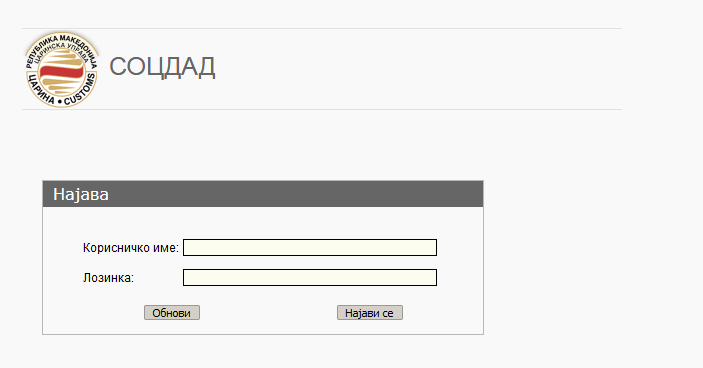 Слика 1Пристапувањето кон Порталот за трговци во системот започнува со прозорецот за најава, како што е прикажано на Слика 1 погоре. Во полињата „Корисничко име“ и „Лозинка“ се внесува авторизирано име на економскиот оператор и лозинката добиена од страна на Царинска управа за пристпување кон СОЦДАД. По успешното најавување, се појавува основниот екран (Слика 2) каде можат да се користат следните модули/функционалности: управување со одобренија, управување со ОЕО и корисни функции. 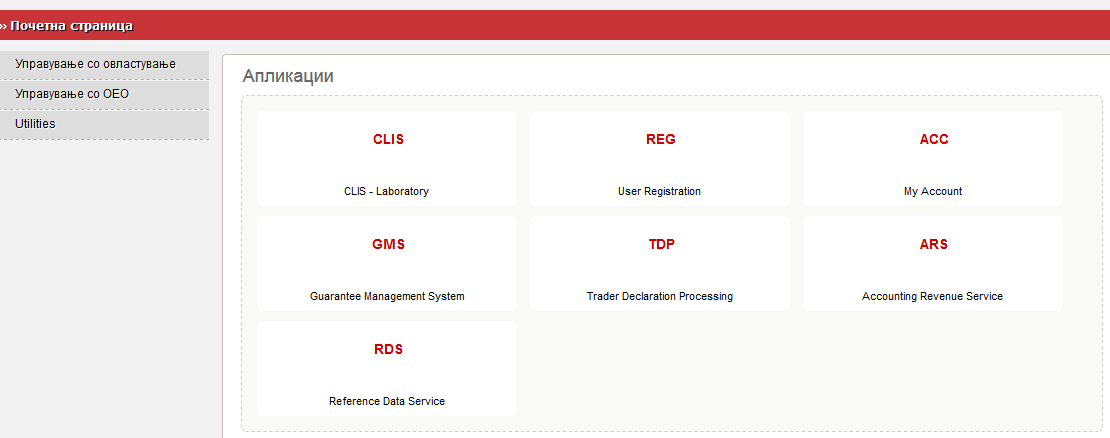    Слика 2Функционалност управување со одобренија овозможува поднесување барање за одредено одобрение, барање за измена на издадено одобрение, пребарување на барање, како и пребарување на одобрение во системот СОЦДАД. Во овој модул е содржано и управување со одобренија за одобрен економски оператор, што ги опфаќа истите функционалности, како и останатите 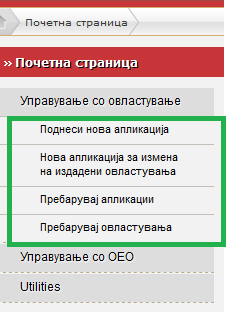                                                                                                                                Слика 3одобренија. И како посебна функционалност на овој модул е корисни алатки, преку чие избирање може да се прикаќуваат документи, пребарување на пораки, работни верзии на барања и промена на застапуван субјекти.                                                                                                                    V.1 Поднесување на барањеКорисникот може да избере да поднесе барање за добивање на одобрение за следните царински и акцизни постапки: увоз, извоз, транзит, застапување, преземање царински дејствија за заштита на права од интелектуална сопственост и акцизи, а како е прикажано на слика  4.   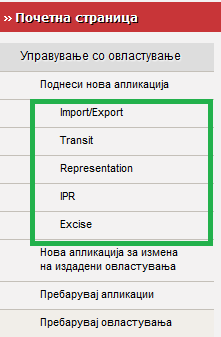                       Слика 4Со избирање на опцијата поднеси барање, корисникот може да избере да поднесе барање одобрение за подедноставени постапки за увоз и извоз, барање за добивање на одобрение за постапки со економски ефект, привремено чување, одложено плаќање на царински долг, барање за одобрение за поедноставувања во транзитна постапка, поедноставувања на стока која се превезува по железнички пат или големи контејнери, одобрение за изземање од обврска за порпишан правец на движење . Исто така, со избирање на ова опција може да се поднесе барање за застапување во царински постапки, барање на лиценца за застапување, барање за преземање на царински дејствија, како и барање за акцизи и тоа привремено одобрение, одобрение за акцизи, одобрение за поврат на акцизни давачки, одобение за ослободување од акциза.                                                         Слика 5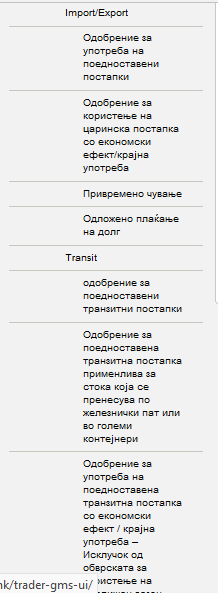 Барател го пополнува образецот со податоци и инфорамиции потребни за прифаќање на истото и го поднесува со избирање на опцијата поднеси. Ако барањето е правилно пополнето и не содржи грешки, тогаш системот го известува барателот дека статусот на барањето за одобрение е поставен на „Барањето е регистрирано”.Ако барањето е неправилно пополнето и истото содржи грешки, статусот на барањето е „Барањето е неважечко”. Корисникот може барањето да го зачува како работна верзија (нацрт) која може да се користи подоцна. V.1.1 Поднесување на барање за извозни и увозни постапкиКога корисникот ја избира опцијата: одобрение за поедноставени постапки  системот го прикажува следниов екран: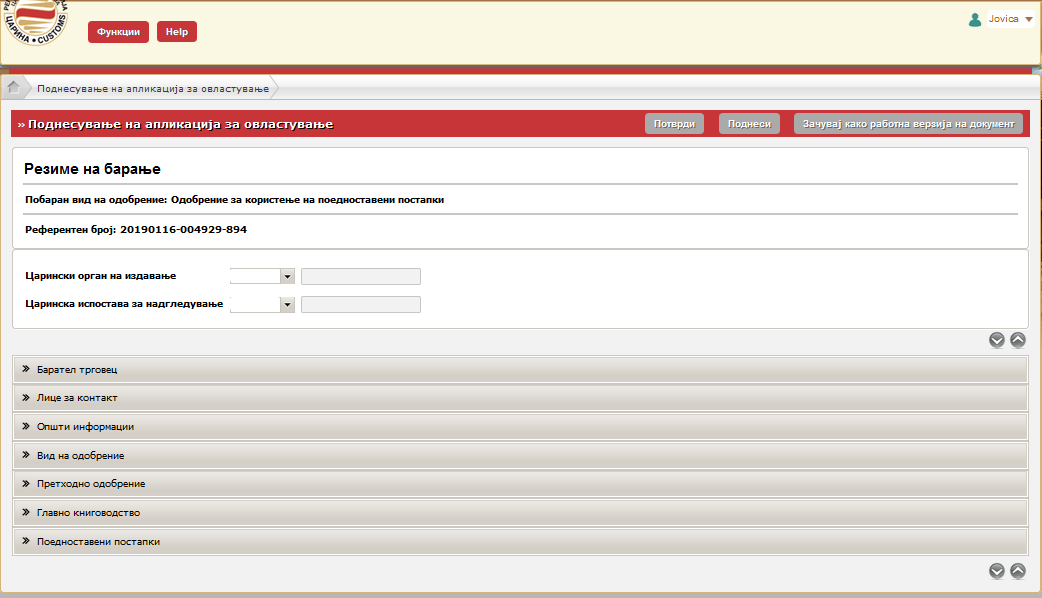                                                            Слика 6Во проширен приказ, следните рубрики треба да се пополнат од страна на корисникот: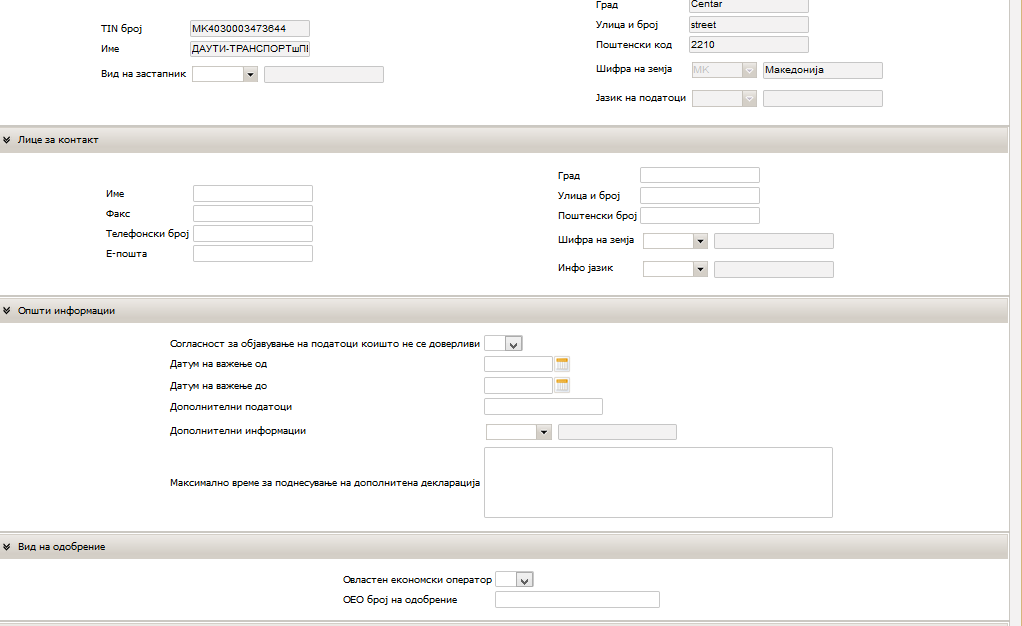                                                                        Слика 7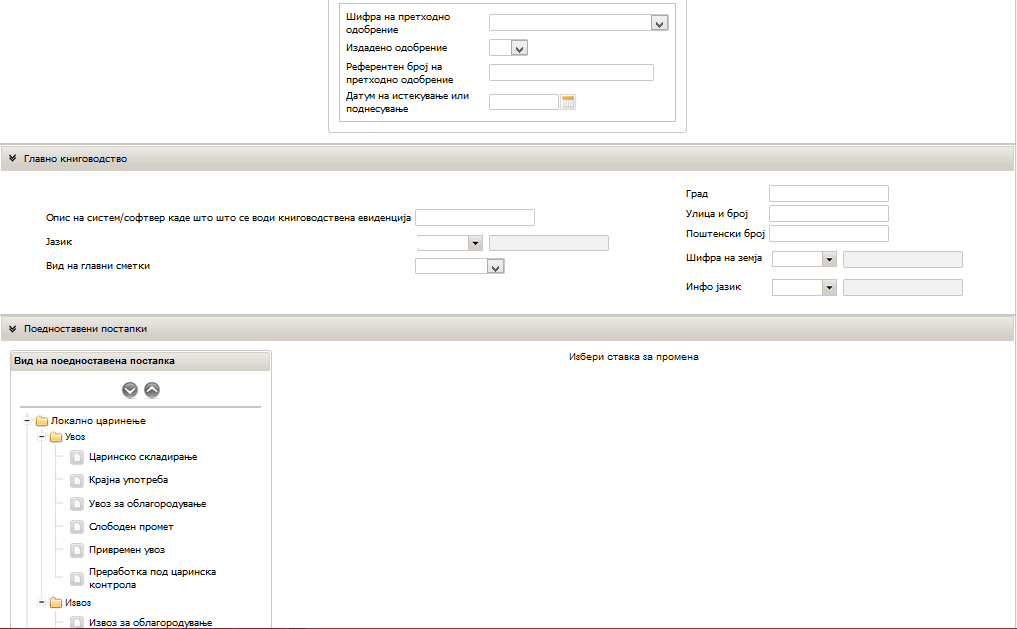                                                                   Слика 8Ако барањето е поднесено без истото да содржи грешки, тогаш системот го известува барателот дека статусот на барањето за одбрение е поставен на „Барањето е регистрирано“. Ако резултатот од извршувањето на процесот содржи грешки, барателот е информиран за нив. Статусот е поставен на „Барањето е неважечко“.Корисникот по пополнување на барањето може да избере една од следните опции: ПровериПоднесиЗачувај како работна верзија (нацрт).V.1.2 Поднесување на барање за постапки со економски ефект Барател избира да поднесе барање за одобрение во системот со избирање на еден тип на постапка со економски ефект достапни во паѓачко мени (слика 9), се отвара екран со соодветни рубрики и го пополнува барањето со податоци, по што го поднесува со избирање на соодветно дејство.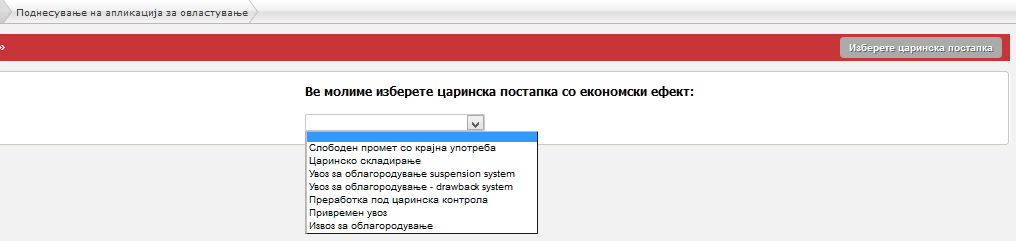                                                                       Слика 9Ако барањето е поднесено без истото да содржи грешки, тогаш системот го известува барателот дека статусот на барањето за одбрение е поставен на „Барањето е регистрирано“. Ако резултатот од извршувањето на процесот содржи грешки, барателот е информиран за нив. Статусот е поставен на „Барањето е неважечко“.Корисникот по пополнување на барањето може да избере една од следните опции: ПровериПоднесиЗачувај како работна верзија (нацрт).V.1.3 Поднесување на барање за одобрение за привремено сместување Кога корисникот ја избира можноста за поднесување на барање за одобрение за привремено сместување од менито, се појавува следниов екран: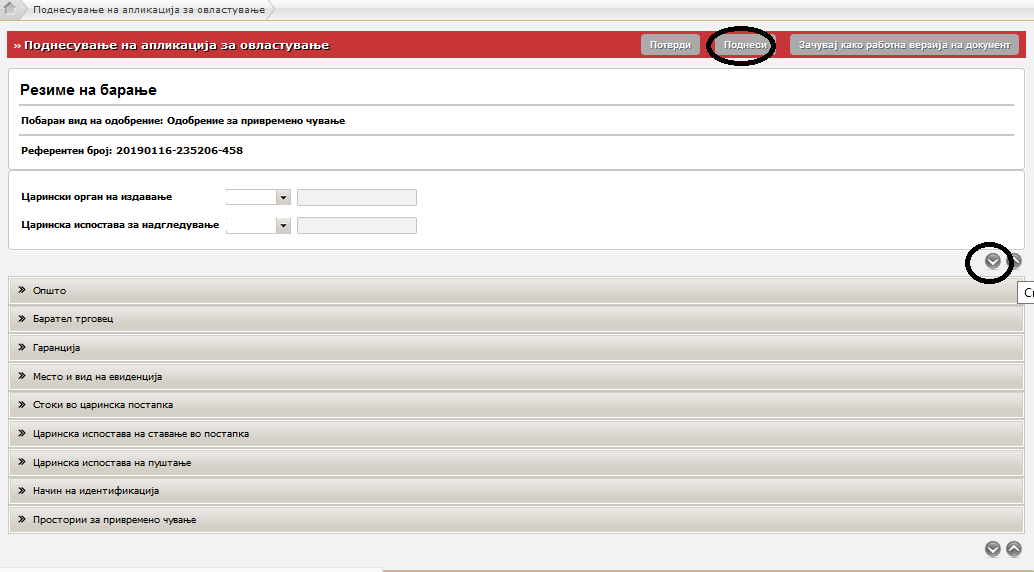 Слика 10Со избирање на обележаната стрелка на слика 10, екранот се проширува, при што се појавува образец на барање, кое се пополнува со потребние податоци и информации. Корисникот по пополнување на барањето може да избере една од следните опции: ПровериПоднесиЗачува како работна верзија (нацрт). Доколку барањето е правилно пополнето, со избирање на опцијата поднеси, статусот на истото е „ Барањето е регистрирано”. V.1.4 Поднесување на барање за одобрение за одложено плаќање на царински долгДоколку корисникот сака да поднесе барање за одложено плаќање на царински долг, тогаш ја избира опцијата, одобрение за одложено плаќање на царински долг, го пополнува барањето со потребните податоци и ја избира опцијата поднеси. 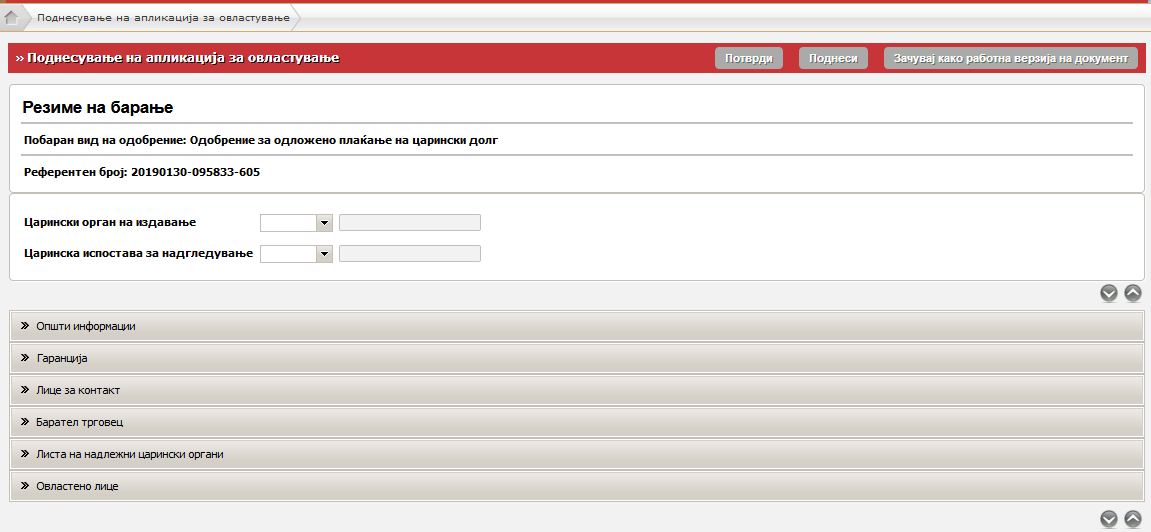 Слика 11Ако резултатот од извршувањето на постапката на регистрирање на барањето не содржи грешки, тогаш системот го известува барателот дека статусот на барањето за одбрение е поставен на „Барањето е регистрирано“. Ако резултатот од извршувањето на процесот содржи грешки, барателот е информиран за нив. Статусот е поставен на „Барањето е неважечко“.Ако барателот пополни податоци за некои (или сите) од дадените рубрики и избира да ги зачува како работна верзија (нацрт) за барање за одобрение, системот го потсетува корисникот да внесе опис за нацртот, со тоа системот креира нацрт кој може да се користи подоцна.V.2 Транзитна постапка V.2.1 Одобренија за поедноставени постапки во транзит Барателот избира да поднесе барање за одобрение во системот со избирање на еден тип во паѓачко мени (слика 11), по што се отвара екран со соодветни рубрики и го пополнува барањето со податоци, по што го поднесува со избирање на соодветно дејство.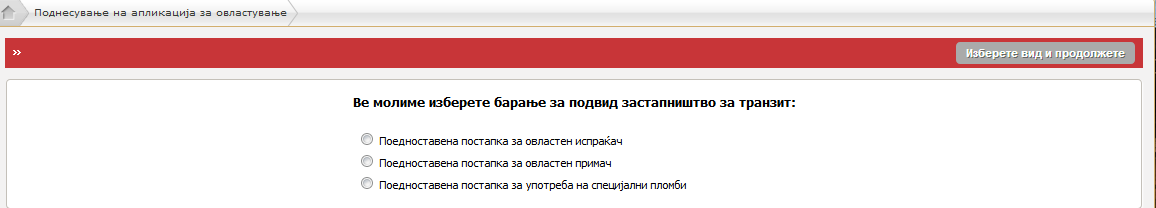 Слика 12Ако барањето е поднесено без истото да содржи грешки, тогаш системот го известува барателот дека статусот на барањето за одбрение е поставен на „Барањето е регистрирано“. Ако резултатот од извршувањето на процесот содржи грешки, барателот е информиран за нив. Статусот е поставен на „Барањето е неважечко“.Корисникот по пополнување на барањето може да избере една од следните опции: ПровериПоднесиЗачувај како работна верзија (нацрт).V.2.2 Одобрение за поедноставена транзитна постапка применлива за стока која се пренесува по железнички пат или во големи контејнериОвој вид на барања ќе бидат директно внесени од страна на царинскиот орган.V.2.3 Одобрение за употреба на поедноставена транзитна постапка со економски ефект / крајна употреба – Исклучок од обврската за користење на пропишан возен редОвој вид на барања нема да се обработуваат во системот.V.3 Застапување во царински постапкиV.3.1 Одобрение за застапување во царински постапкиДоколку корисникот сака да поднесе барање за одобрение за вршење на работи на застапување во царински постапки, тогаш ја избира опцијата, одобрение за застапување во царински постапки, го пополнува барањето со потребните податоци и ја избира опцијата поднеси. 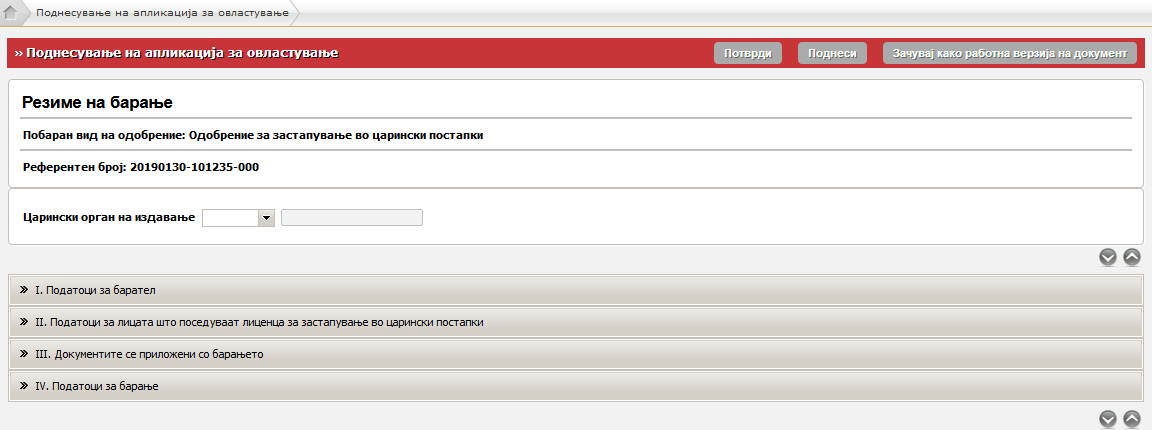 Слика 13Ако барањето е поднесено без истото да содржи грешки, тогаш системот го известува барателот дека статусот на барањето за одбрение е поставен на „Барањето е регистрирано“. Ако резултатот од извршувањето на процесот содржи грешки, барателот е информиран за нив. Статусот е поставен на „Барањето е неважечко“.Корисникот по пополнување на барањето може да избере една од следните опции: ПровериПоднесиЗачувај како работна верзија (нацрт).V.3.2 Издавање на лиценца за застапувањеДоколку корисникот сака да поднесе барање за лиценца за застапување во царински постапки, тогаш ја избира опцијата, лиценца за застапување, го пополнува барањето со потребните податоци и ја избира опцијата поднеси. 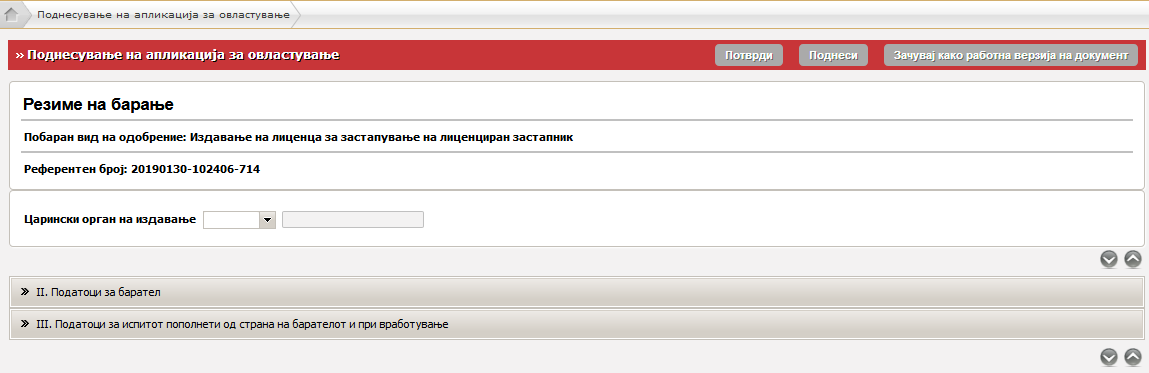 Слика 14Ако барањето е поднесено без истото да содржи грешки, тогаш системот го известува барателот дека статусот на барањето за одбрение е поставен на „Барањето е регистрирано“. Ако резултатот од извршувањето на процесот содржи грешки, барателот е информиран за нив. Статусот е поставен на „Барањето е неважечко“.Корисникот по пополнување на барањето може да избере една од следните опции: ПровериПоднесиЗачувај како работна верзија (нацрт).V.4 Барање за преземање на царински дејствија за заштита на права од интелектуална сопственостДоколку корисникот сака да поднесе барање за преземање на царински дејствија за заштита на права од интелектуална сопственост, го отвара соодветниот образец прикажан на слика 15, го пополнува барањето со потребните податоци и ја избира опцијата поднеси. 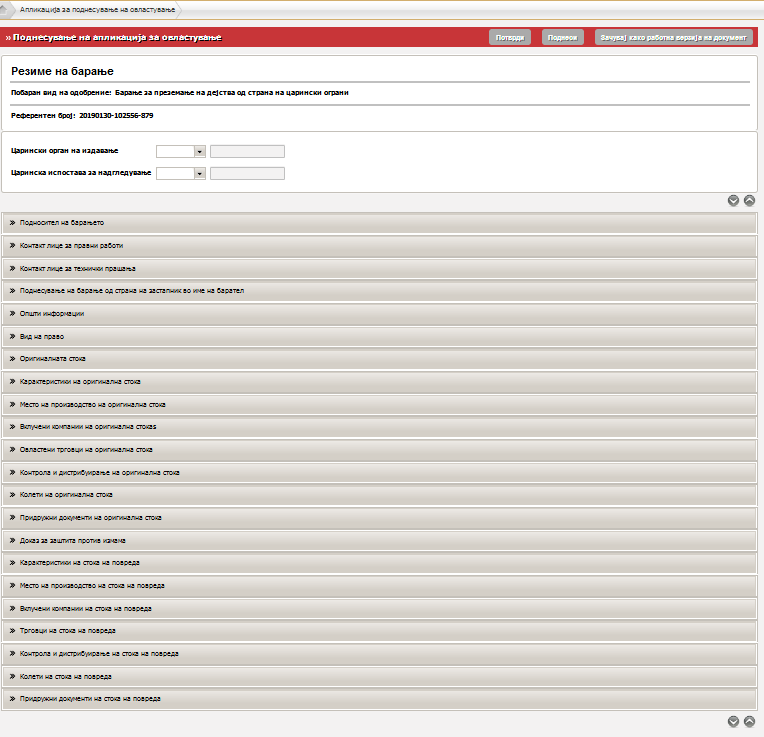 Слика 15Ако барањето е поднесено без истото да содржи грешки, тогаш системот го известува барателот дека статусот на барањето за одбрение е поставен на „Барањето е регистрирано“. Ако резултатот од извршувањето на процесот содржи грешки, барателот е информиран за нив. Статусот е поставен на „Барањето е неважечко“.Корисникот по пополнување на барањето може да избере една од следните опции: ПровериПоднесиЗачувај како работна верзија (нацрт).V.5 Овластен економски операторДоколку корисникот сака да поднесе барање за овластен економски оператор, го пополнува барањето со потребните податоци и ја избира опцијата поднеси. 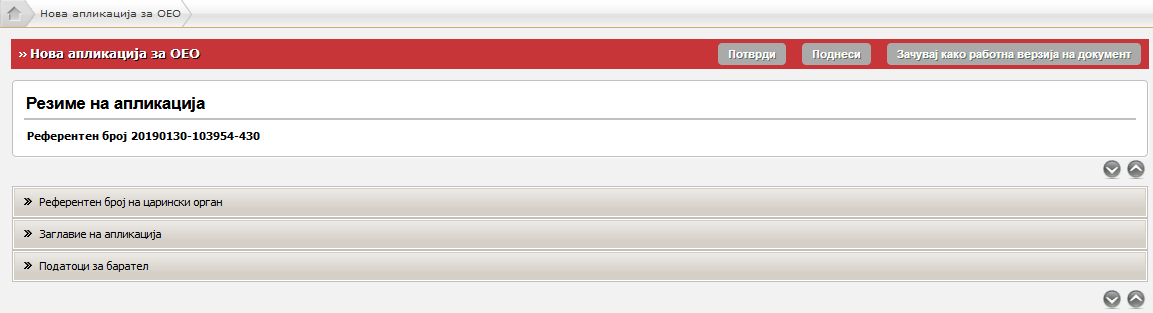 Слика 16Ако барањето е поднесено без истото да содржи грешки, тогаш системот го известува барателот дека статусот на барањето за одбрение е поставен на „Барањето е регистрирано“. Ако резултатот од извршувањето на процесот содржи грешки, барателот е информиран за нив. Статусот е поставен на „Барањето е неважечко“.Корисникот по пополнување на барањето може да избере една од следните опции: ПровериПоднесиЗачувај како работна верзија (нацрт).V.6 АкцизиV.6.1 Акцизна дозволаV.6.2 Времена акцизна дозволаV.6.3 Одобрение за ослободување од акциза со враќањеV.6.4 Одобрение за акцизно повластено користењеБарањата поврзани со системот акцизи ќе бидат дополнително појаснети.VII. Пребарување на барањаМенито за пребарување на барања е дизајнирано за пребарување на поднесените барања во системот за управување со економски оператори во СОЦДАД.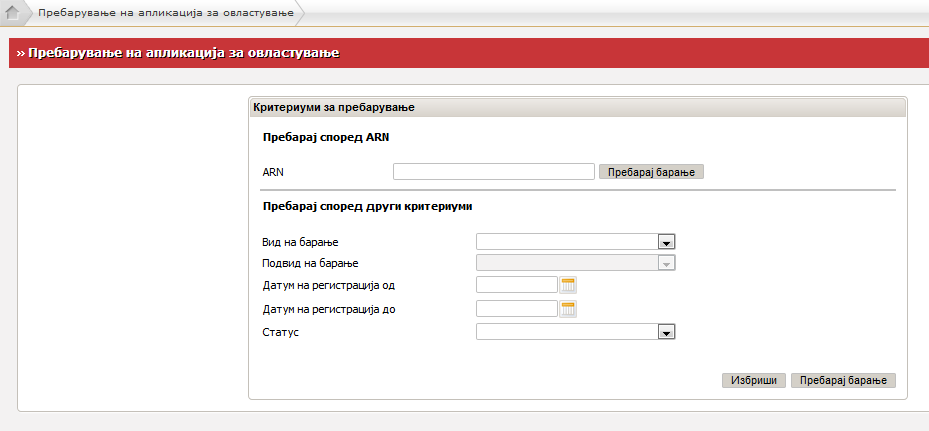 Слика 17Целта на оваа функционалност е да овозможи на корисникот да може да изврши пребарување на поднесените барања. Корисникот избира да пребарува  порака користејќи го соодветното дејство од менито, со задавање на еден или повеќе критериуми врз основа на кои ќе се изврши пребарувањето и избира да продолжи. Системот го потврдува важењето на дадените параметри, ги применува дадените критериуми и ги прикажува резултатите од филтрирањето. Корисникот избира една порака за да бидат прикажани деталите од достапните дејства.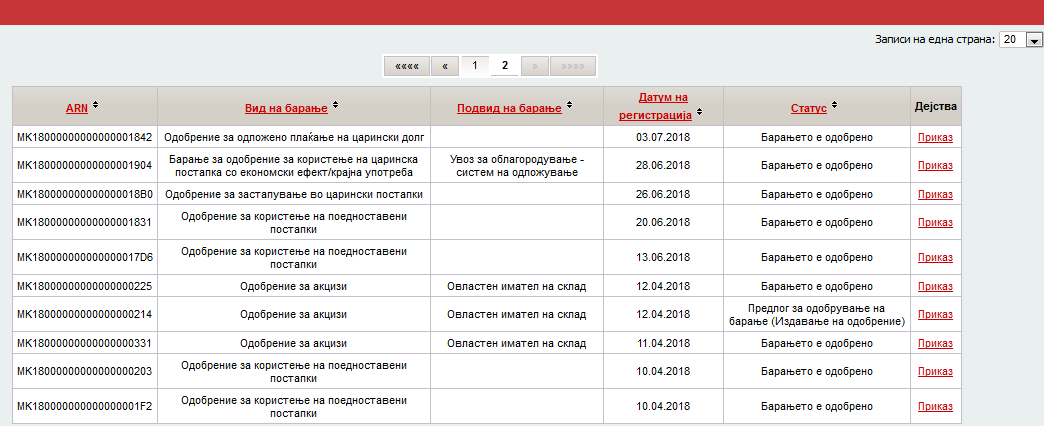 Слика 18Ако корисникот избере да го прекине пребарувањето преку соодветното копче за дејство, системот го враќа на почетната страна на системот. Ако не е пронајдена порака за соодветните критериуми, системот го известува корисникот дека нема порака која се совпаѓа со дадениот критериум и дозволува да се изврши ново пребарување. VIII. Пребарување на одобренија47.	Менито за пребарување на одобренија е дизајнирано за пребарување на издадените одобренија во системот за управување со економски оператори во СОЦДАД.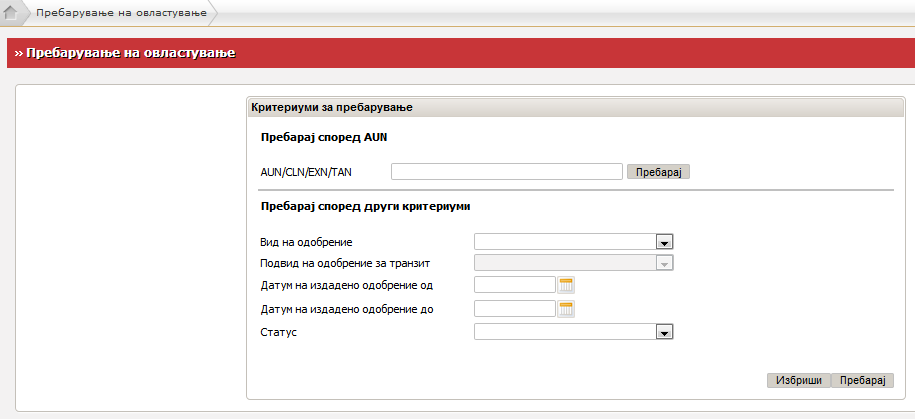 Слика 1948.	Целта на оваа функционалност е да овозможи на корисникот да може да изврши пребарување на одобренијата. Корисникот избира да пребарува  порака користејќи го соодветното дејство од менито, со задавање на еден или повеќе критериуми врз основа на кои ќе се изврши пребарувањето и избира да продолжи. Системот го потврдува важењето на дадените параметри, ги применува дадените критериуми и ги прикажува резултатите од филтрирањето. Корисникот избира една порака за да бидат прикажани деталите од достапните дејства.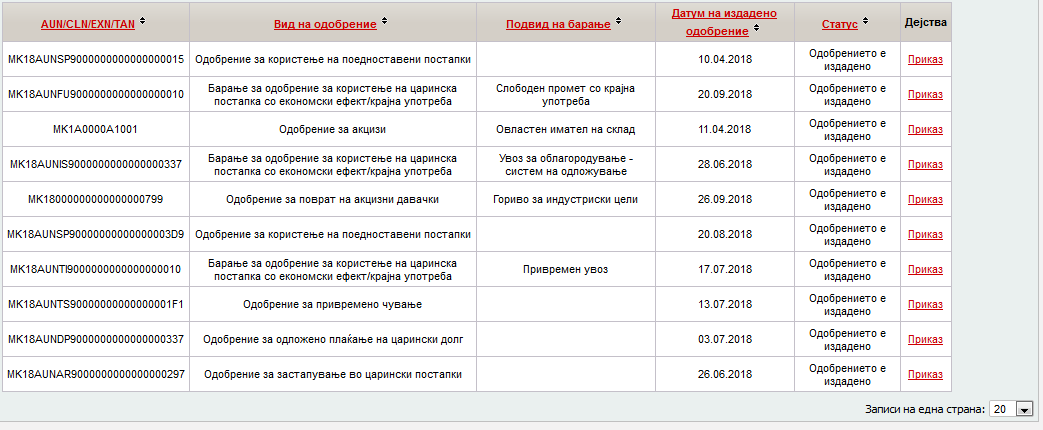 Слика 20Ако корисникот избере да го прекине пребарувањето преку соодветното копче за дејство, системот го враќа на почетната страна на системот. Ако не е пронајдена порака за соодветните критериуми, системот го известува корисникот дека нема порака која се совпаѓа со дадениот критериум и дозволува да се изврши ново пребарување.IX. Нацрт – Работна верзија на документПодменито за пребарување на работна верзија на документ овозможува пребарување на нацрти во системот за СОЦДАД.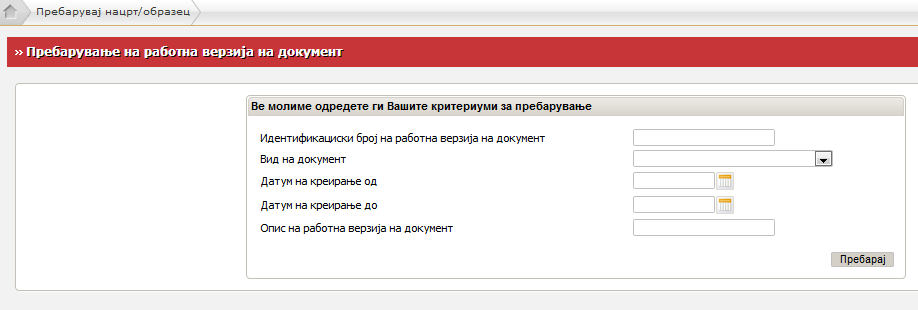 Слика 21Корисникот може да ги изврши следниве дејства преку екранот за „Пребарување работна верзија на документ “:Пребарување на нацрти по различни критериуми;Преглед на нацртиБришење на нацрти.Системот го отвора бараниот нацрт на екран за приказ. Корисникот ги менува податоците во нацртот и продолжува кон зачувување на ажурираната верзија. Системот го потсетува корисникот да даде име на нацртот. Корисникот ги дава потребните податоци и избира да продолжи со дејството. Врз основа на дадените информации, системот креира нацрт кој е достапен за подоцнежна употреба. По успешното креирање, до корисникот се испраќа соодветно известување и се прикажува првиот екран за внесување на порака за да се преземат понатамошни дејства.Ако корисникот го избира соодветниот нацрт и избере да го избрише, системот го известува да го потврди бараното дејство. Корисникот го потврдува барањето за бришење на баранотот дејство. Тогаш системот:Го брише нацртот, Го известува корисникот за успешно завршување и ја прикажува листата на нацрти за корисникот да може да избере друго дејствотo. X. Завршни одредбиСекторот за управување со човечки ресурси во соработка со Работна група за имплементација на пилот „            “ е должен веднаш по неговото потпишување, ова Упатство да го направи достапно до сите вработени и во рок од 30 дена да одржи обука на сите вработени.Сите непосредни раководители се должни со ова Корисничко упатство да ги запознаат вработените во организационата единица со која раководат.Ова Корисничко упатство стапува на сила со денот на негово потпишување.   Директор    М-р Ѓоко ТанасоскиБр. 01-/18-0001Скопје, 30.01.2019 г.Изработил: Никола Донев	Драган ИвановскиОдобрил:Офелија БајоСогласен: Јовица Кипријановски Корисничко упатство го подготви:Работна група за имплементација на Приматели:				Директор,Заменик директор, Советник на директорот,			Помошници директори на сектори, Началници на независни одделенија Управници на царинарнициПримерок доставен за: 		 ИнтернаупотребаОригиналот се чува во: 		 Сектор за управување со човечки ресурси Сектор за Царински системАрхиваИзданиеДатум на изданиеОписНаправени промениНаправени промениИзданиеДатум на изданиеОписОпис на променатаПроменети страници/точки/глави1234501Прво издание//КорисникЛице кое ја  употребува апликацијата како внесувач или читач на податоци и извештаиЕкранПосебна работна околина (прозорец) која служи како место за внесување или преглед на податоци и активирање на команди и процедури. МениИзборник сместен на насловниот дел од прозорот од апликацијата од каде што се пристапува до маските за внесување на податоците или до извештаитеОпцијаДел од менито преку кој се пристапува до соодветен екран за внесување или преглед на податоциТабГрафички елемент кој се подредува хоризонтално и служи за промена на страни, односно навигација СОЦДАДСистем за обработка на царински декларации и акцизни документиРБДРеден број на движење(MRN)